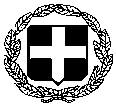 ΕΛΛΗΝΙΚΗ ΔΗΜΟΚΡΑΤΙΑ ΝΟΜΟΣ ΗΡΑΚΛΕΙΟΥΔΗΜΟΣ ΜΑΛΕΒΙΖΙΟΥΔΙΕΥΘΥΝΣΗ ΟΙΚΟΝΟΜΙΚΩΝ ΥΠΗΡΕΣΙΩΝ ΠΡΟΜΗΘΕΙΑ ΓΑΛΑΚΤΟΣ ΓΙΑ ΤΟΥΣ ΔΙΚΑΙΟΥΧΟΥΣ ΕΡΓΑΖΟΜΕΝΟΥΣ ΤΟΥ ΔΗΜΟΥ ΚΑΙ ΤΩΝ ΝΟΜΙΚΩΝ ΤΟΥ ΠΡΟΣΩΠΩΝ ΚΑΙ ΑΝΑΛΩΣΙΜΩΝ ΓΙΑ ΤΙΣ ΑΝΑΓΚΕΣ ΕΣΤΙΑΣΗΣ ΝΗΠΙΩΝ ΚΑΙ ΗΛΙΚΙΩΜΕΝΩΝ ΤΟΥ ΔΟΚΑΠΠΑΜ ΕΝΤΥΠΟ ΟΙΚΟΝΟΜΙΚΗΣ ΠΡΟΣΦΟΡΑΣ Πλήρη στοιχείαοικονομικού φορέα (Προμηθευτή)……………………………………………………………………………………………………………………………………………………………………………..Σημειώνεται ότι στην Ομάδα Α , οι συμμετέχοντες για λόγους σύγκρισης των προσφορών , θα συμπληρώσουν ως τιμή προσφοράς την τιμή που προκύπτει ανά είδος , μετά την αφαίρεση από την προϋπολογισθείσα τιμή είδους (όπως αυτή δίδεται στον ενδεικτικό προϋπολογισμό της με αρ. 06/2019 Μελέτης ), του ενιαίου ποσοστού έκπτωσης που προσφέρουν ανά ομάδα ειδών .ΟΜΑΔΑ Α: ΠΡΟΜΗΘΕΙΑ ΑΝΑΛΩΣΙΜΩΝ ΓΙΑ ΤΙΣ ΑΝΑΓΚΕΣ ΕΣΤΙΑΣΗΣ ΝΗΠΙΩΝ ΚΑΙ ΗΛΙΚΙΩΜΕΝΩΝ ΤΟΥ Δ.Ο.Κ.ΑΠ.ΠΑ.Μ. ΤΟΥ ΔΗΜΟΥ ΜΑΛΕΒΙΖΙΟΥ ΕΙΔΗ ΠΑΝΤΟΠΩΛΕΙΟΥΠροσφερόμενο ποσοστό έκπτωσης ομάδας (ΟΛΟΓΡΑΦΩΣ):…………………………………………………………………………………………….. Σφραγίδα και Υπογραφή Συμμετέχοντος ……………………………………ΕΛΛΗΝΙΚΗ ΔΗΜΟΚΡΑΤΙΑ ΝΟΜΟΣ ΗΡΑΚΛΕΙΟΥΔΗΜΟΣ ΜΑΛΕΒΙΖΙΟΥΔΙΕΥΘΥΝΣΗ ΟΙΚΟΝΟΜΙΚΩΝ ΥΠΗΡΕΣΙΩΝ ΠΡΟΜΗΘΕΙΑ ΓΑΛΑΚΤΟΣ ΓΙΑ ΤΟΥΣ ΔΙΚΑΙΟΥΧΟΥΣ ΕΡΓΑΖΟΜΕΝΟΥΣ ΤΟΥ ΔΗΜΟΥ ΚΑΙ ΤΩΝ ΝΟΜΙΚΩΝ ΤΟΥ ΠΡΟΣΩΠΩΝ ΚΑΙ ΑΝΑΛΩΣΙΜΩΝ ΓΙΑ ΤΙΣ ΑΝΑΓΚΕΣ ΕΣΤΙΑΣΗΣ ΝΗΠΙΩΝ ΚΑΙ ΗΛΙΚΙΩΜΕΝΩΝ ΤΟΥ ΔΟΚΑΠΠΑΜ ΕΝΤΥΠΟ ΟΙΚΟΝΟΜΙΚΗΣ ΠΡΟΣΦΟΡΑΣ Πλήρη στοιχείαοικονομικού φορέα (Προμηθευτή)……………………………………………………………………………………………………………………………………………………………………………..Σημειώνεται ότι στην Ομάδα B , οι συμμετέχοντες για λόγους σύγκρισης των προσφορών , θα συμπληρώσουν ως τιμή προσφοράς την τιμή που προκύπτει ανά είδος , μετά την αφαίρεση από την προϋπολογισθείσα τιμή είδους (όπως αυτή δίδεται στον ενδεικτικό προϋπολογισμό της με αρ. 06/2019 Μελέτης ), του ενιαίου ποσοστού έκπτωσης που προσφέρουν ανά ομάδα ειδών .ΟΜΑΔΑ Β: ΠΡΟΜΗΘΕΙΑ ΑΝΑΛΩΣΙΜΩΝ ΓΙΑ ΤΙΣ ΑΝΑΓΚΕΣ ΕΣΤΙΑΣΗΣ ΝΗΠΙΩΝ ΚΑΙ ΗΛΙΚΙΩΜΕΝΩΝ ΤΟΥ Δ.Ο.Κ.ΑΠ.ΠΑ.Μ. ΤΟΥ ΔΗΜΟΥ ΜΑΛΕΒΙΖΙΟΥ ΕΙΔΗ ΚΡΕΟΠΩΛΕΙΟΥ Προσφερόμενο ποσοστό έκπτωσης ομάδας (ΟΛΟΓΡΑΦΩΣ):………………………………………………………………………………………………………………Σφραγίδα και Υπογραφή Συμμετέχοντος …………………………………………ΕΛΛΗΝΙΚΗ ΔΗΜΟΚΡΑΤΙΑ ΝΟΜΟΣ ΗΡΑΚΛΕΙΟΥΔΗΜΟΣ ΜΑΛΕΒΙΖΙΟΥΔΙΕΥΘΥΝΣΗ ΟΙΚΟΝΟΜΙΚΩΝ ΥΠΗΡΕΣΙΩΝ ΠΡΟΜΗΘΕΙΑ ΓΑΛΑΚΤΟΣ ΓΙΑ ΤΟΥΣ ΔΙΚΑΙΟΥΧΟΥΣ ΕΡΓΑΖΟΜΕΝΟΥΣ ΤΟΥ ΔΗΜΟΥ ΚΑΙ ΤΩΝ ΝΟΜΙΚΩΝ ΤΟΥ ΠΡΟΣΩΠΩΝ ΚΑΙ ΑΝΑΛΩΣΙΜΩΝ ΓΙΑ ΤΙΣ ΑΝΑΓΚΕΣ ΕΣΤΙΑΣΗΣ ΝΗΠΙΩΝ ΚΑΙ ΗΛΙΚΙΩΜΕΝΩΝ ΤΟΥ ΔΟΚΑΠΠΑΜ ΕΝΤΥΠΟ ΟΙΚΟΝΟΜΙΚΗΣ ΠΡΟΣΦΟΡΑΣ Πλήρη στοιχείαοικονομικού φορέα (Προμηθευτή)……………………………………………………………………………………………………………………………………………………………………………..Σημειώνεται ότι στην Ομάδα Γ , οι συμμετέχοντες για λόγους σύγκρισης των προσφορών , θα συμπληρώσουν ως τιμή προσφοράς την τιμή που προκύπτει ανά είδος , μετά την αφαίρεση από την προϋπολογισθείσα τιμή είδους (όπως αυτή δίδεται στον ενδεικτικό προϋπολογισμό της με αρ. 06/2019 Μελέτης ), του ενιαίου ποσοστού έκπτωσης που προσφέρουν ανά ομάδα ειδών .ΟΜΑΔΑ Γ: ΠΡΟΜΗΘΕΙΑ ΑΝΑΛΩΣΙΜΩΝ ΓΙΑ ΤΙΣ ΑΝΑΓΚΕΣ ΕΣΤΙΑΣΗΣ ΝΗΠΙΩΝ ΚΑΙ ΗΛΙΚΙΩΜΕΝΩΝ ΤΟΥ Δ.Ο.Κ.ΑΠ.ΠΑ.Μ. ΤΟΥ ΔΗΜΟΥ ΜΑΛΕΒΙΖΙΟΥ ΕΙΔΗ ΑΡΤΟΠΟΙΕΙΟΥΠροσφερόμενο ποσοστό έκπτωσης ομάδας (ΟΛΟΓΡΑΦΩΣ):………………………………………………………………………………….Σφραγίδα και Υπογραφή Συμμετέχοντος ………………………………………………ΕΛΛΗΝΙΚΗ ΔΗΜΟΚΡΑΤΙΑ ΝΟΜΟΣ ΗΡΑΚΛΕΙΟΥΔΗΜΟΣ ΜΑΛΕΒΙΖΙΟΥΔΙΕΥΘΥΝΣΗ ΟΙΚΟΝΟΜΙΚΩΝ ΥΠΗΡΕΣΙΩΝ ΠΡΟΜΗΘΕΙΑ ΓΑΛΑΚΤΟΣ ΓΙΑ ΤΟΥΣ ΔΙΚΑΙΟΥΧΟΥΣ ΕΡΓΑΖΟΜΕΝΟΥΣ ΤΟΥ ΔΗΜΟΥ ΚΑΙ ΤΩΝ ΝΟΜΙΚΩΝ ΤΟΥ ΠΡΟΣΩΠΩΝ ΚΑΙ ΑΝΑΛΩΣΙΜΩΝ ΓΙΑ ΤΙΣ ΑΝΑΓΚΕΣ ΕΣΤΙΑΣΗΣ ΝΗΠΙΩΝ ΚΑΙ ΗΛΙΚΙΩΜΕΝΩΝ ΤΟΥ ΔΟΚΑΠΠΑΜ ΕΝΤΥΠΟ ΟΙΚΟΝΟΜΙΚΗΣ ΠΡΟΣΦΟΡΑΣ Πλήρη στοιχείαοικονομικού φορέα (Προμηθευτή)……………………………………………………………………………………………………………………………………………………………………………..Σημειώνεται ότι στην Ομάδα Δ , οι συμμετέχοντες για λόγους σύγκρισης των προσφορών , θα συμπληρώσουν ως τιμή προσφοράς την τιμή που προκύπτει ανά είδος , μετά την αφαίρεση από την προϋπολογισθείσα τιμή είδους (όπως αυτή δίδεται στον ενδεικτικό προϋπολογισμό της με αρ. 06/2019 Μελέτης ), του ενιαίου ποσοστού έκπτωσης που προσφέρουν ανά ομάδα ειδών .ΟΜΑΔΑ Δ: ΠΡΟΜΗΘΕΙΑ ΑΝΑΛΩΣΙΜΩΝ ΓΙΑ ΤΙΣ ΑΝΑΓΚΕΣ ΕΣΤΙΑΣΗΣ ΝΗΠΙΩΝ ΚΑΙ ΗΛΙΚΙΩΜΕΝΩΝ ΤΟΥ Δ.Ο.Κ.ΑΠ.ΠΑ.Μ ΤΟΥ ΔΗΜΟΥ ΜΑΛΕΒΙΖΙΟΥ ΕΙΔΗ ΟΠΩΡΟΠΩΛΕΙΟΥΠροσφερόμενο ποσοστό έκπτωσης ομάδας (ΟΛΟΓΡΑΦΩΣ):…………………………………………………………………………………… Σφραγίδα και Υπογραφή Συμμετέχοντος …………………………………………..ΕΛΛΗΝΙΚΗ ΔΗΜΟΚΡΑΤΙΑ ΝΟΜΟΣ ΗΡΑΚΛΕΙΟΥΔΗΜΟΣ ΜΑΛΕΒΙΖΙΟΥΔΙΕΥΘΥΝΣΗ ΟΙΚΟΝΟΜΙΚΩΝ ΥΠΗΡΕΣΙΩΝ ΠΡΟΜΗΘΕΙΑ ΓΑΛΑΚΤΟΣ ΓΙΑ ΤΟΥΣ ΔΙΚΑΙΟΥΧΟΥΣ ΕΡΓΑΖΟΜΕΝΟΥΣ ΤΟΥ ΔΗΜΟΥ ΚΑΙ ΤΩΝ ΝΟΜΙΚΩΝ ΤΟΥ ΠΡΟΣΩΠΩΝ ΚΑΙ ΑΝΑΛΩΣΙΜΩΝ ΓΙΑ ΤΙΣ ΑΝΑΓΚΕΣ ΕΣΤΙΑΣΗΣ ΝΗΠΙΩΝ ΚΑΙ ΗΛΙΚΙΩΜΕΝΩΝ ΤΟΥ ΔΟΚΑΠΠΑΜ ΕΝΤΥΠΟ ΟΙΚΟΝΟΜΙΚΗΣ ΠΡΟΣΦΟΡΑΣ Πλήρη στοιχείαοικονομικού φορέα (Προμηθευτή)……………………………………………………………………………………………………………………………………………………………………………..Σημειώνεται ότι στην Ομάδα Ε, οι συμμετέχοντες για λόγους σύγκρισης των προσφορών , θα συμπληρώσουν ως τιμή προσφοράς την τιμή που προκύπτει ανά είδος , μετά την αφαίρεση από την προϋπολογισθείσα τιμή είδους (όπως αυτή δίδεται στον ενδεικτικό προϋπολογισμό της με αρ. 05/2018 Μελέτης ), του ενιαίου ποσοστού έκπτωσης που προσφέρουν ανά ομάδα ειδών .ΟΜΑΔΑ Ε :  ΠΡΟΜΗΘΕΙΑ ΑΝΑΛΩΣΙΜΩΝ ΓΙΑ ΤΙΣ ΑΝΑΓΚΕΣ ΕΣΤΙΑΣΗΣ ΝΗΠΙΩΝ ΚΑΙ ΗΛΙΚΙΩΜΕΝΩΝ ΤΟΥ Δ.Ο.Κ.Α.Π.ΠΑ.Μ. ΕΛΑΙΟΛΑΔΟ Προσφερόμενο ποσοστό έκπτωσης ομάδας (ΟΛΟΓΡΑΦΩΣ):…………………………………………………………………………………………………………….Σφραγίδα και Υπογραφή Συμμετέχοντος …………………………………………ΕΛΛΗΝΙΚΗ ΔΗΜΟΚΡΑΤΙΑ ΝΟΜΟΣ ΗΡΑΚΛΕΙΟΥΔΗΜΟΣ ΜΑΛΕΒΙΖΙΟΥΔΙΕΥΘΥΝΣΗ ΟΙΚΟΝΟΜΙΚΩΝ ΥΠΗΡΕΣΙΩΝ ΠΡΟΜΗΘΕΙΑ ΓΑΛΑΚΤΟΣ ΓΙΑ ΤΟΥΣ ΔΙΚΑΙΟΥΧΟΥΣ ΕΡΓΑΖΟΜΕΝΟΥΣ ΤΟΥ ΔΗΜΟΥ ΚΑΙ ΤΩΝ ΝΟΜΙΚΩΝ ΤΟΥ ΠΡΟΣΩΠΩΝ ΚΑΙ ΑΝΑΛΩΣΙΜΩΝ ΓΙΑ ΤΙΣ ΑΝΑΓΚΕΣ ΕΣΤΙΑΣΗΣ ΝΗΠΙΩΝ ΚΑΙ ΗΛΙΚΙΩΜΕΝΩΝ ΤΟΥ ΔΟΚΑΠΠΑΜ ΕΝΤΥΠΟ ΟΙΚΟΝΟΜΙΚΗΣ ΠΡΟΣΦΟΡΑΣ Πλήρη στοιχείαοικονομικού φορέα (Προμηθευτή)……………………………………………………………………………………………………………………………………………………………………………..Σημειώνεται ότι στην Ομάδα ΣΤ, οι συμμετέχοντες για λόγους σύγκρισης των προσφορών , θα συμπληρώσουν ως τιμή προσφοράς την τιμή που προκύπτει ανά είδος , μετά την αφαίρεση από την προϋπολογισθείσα τιμή είδους (όπως αυτή δίδεται στον ενδεικτικό προϋπολογισμό της με αρ. 06/2019 Μελέτης ), του ενιαίου ποσοστού έκπτωσης που προσφέρουν ανά ομάδα ειδών .ΟΜΑΔΑ ΣΤ:  ΓΑΛΑ ΓΙΑ ΤΟΥΣ ΕΡΓΑΖΟΜΕΝΟΥΣ  ΤΟΥ ΔΗΜΟΥ ΜΑΛΕΒΙΖΙΟΥΠροσφερόμενο ποσοστό έκπτωσης  ομάδας (ΟΛΟΓΡΑΦΩΣ): …………………………………………………………………………………………………………………………………………Σφραγίδα και Υπογραφή Συμμετέχοντος …………………………………………………..ΕΛΛΗΝΙΚΗ ΔΗΜΟΚΡΑΤΙΑ ΝΟΜΟΣ ΗΡΑΚΛΕΙΟΥΔΗΜΟΣ ΜΑΛΕΒΙΖΙΟΥΔΙΕΥΘΥΝΣΗ ΟΙΚΟΝΟΜΙΚΩΝ ΥΠΗΡΕΣΙΩΝ ΠΡΟΜΗΘΕΙΑ ΓΑΛΑΚΤΟΣ ΓΙΑ ΤΟΥΣ ΔΙΚΑΙΟΥΧΟΥΣ ΕΡΓΑΖΟΜΕΝΟΥΣ ΤΟΥ ΔΗΜΟΥ ΚΑΙ ΤΩΝ ΝΟΜΙΚΩΝ ΤΟΥ ΠΡΟΣΩΠΩΝ ΚΑΙ ΑΝΑΛΩΣΙΜΩΝ ΓΙΑ ΤΙΣ ΑΝΑΓΚΕΣ ΕΣΤΙΑΣΗΣ ΝΗΠΙΩΝ ΚΑΙ ΗΛΙΚΙΩΜΕΝΩΝ ΤΟΥ ΔΟΚΑΠΠΑΜ ΕΝΤΥΠΟ ΟΙΚΟΝΟΜΙΚΗΣ ΠΡΟΣΦΟΡΑΣ Πλήρη στοιχείαοικονομικού φορέα (Προμηθευτή)……………………………………………………………………………………………………………………………………………………………………………..Σημειώνεται ότι στην Ομάδα Ζ, οι συμμετέχοντες για λόγους σύγκρισης των προσφορών , θα συμπληρώσουν ως τιμή προσφοράς την τιμή που προκύπτει ανά είδος , μετά την αφαίρεση από την προϋπολογισθείσα τιμή είδους (όπως αυτή δίδεται στον ενδεικτικό προϋπολογισμό της με αρ. 06/2019 Μελέτης ), του ενιαίου ποσοστού έκπτωσης που προσφέρουν ανά ομάδα ειδών .ΟΜΑΔΑ Ζ:  ΓΑΛΑ ΓΙΑ ΤΙΣ  ΣΧΟΛΙΚΕΣ ΚΑΘΑΡΙΣΤΡΙΕΣ ΜΕ ΣΜΕ ΤΗΣ ΠΡΩΤΟΒΑΘΜΙΑΣ  ΣΧΟΛΙΚΗΣ ΕΠΙΤΡΟΠΗΣ ΤΟΥ ΔΗΜΟΥ ΜΑΛΕΒΙΖΙΟΥΠροσφερόμενο ποσοστό έκπτωσης  ομάδας (ΟΛΟΓΡΑΦΩΣ): …………………………………………………………………………………………………………………………………Σφραγίδα και Υπογραφή Συμμετέχοντος ………………………………………………………….ΕΛΛΗΝΙΚΗ ΔΗΜΟΚΡΑΤΙΑ ΝΟΜΟΣ ΗΡΑΚΛΕΙΟΥΔΗΜΟΣ ΜΑΛΕΒΙΖΙΟΥΔΙΕΥΘΥΝΣΗ ΟΙΚΟΝΟΜΙΚΩΝ ΥΠΗΡΕΣΙΩΝ ΠΡΟΜΗΘΕΙΑ ΓΑΛΑΚΤΟΣ ΓΙΑ ΤΟΥΣ ΔΙΚΑΙΟΥΧΟΥΣ ΕΡΓΑΖΟΜΕΝΟΥΣ ΤΟΥ ΔΗΜΟΥ ΚΑΙ ΤΩΝ ΝΟΜΙΚΩΝ ΤΟΥ ΠΡΟΣΩΠΩΝ ΚΑΙ ΑΝΑΛΩΣΙΜΩΝ ΓΙΑ ΤΙΣ ΑΝΑΓΚΕΣ ΕΣΤΙΑΣΗΣ ΝΗΠΙΩΝ ΚΑΙ ΗΛΙΚΙΩΜΕΝΩΝ ΤΟΥ ΔΟΚΑΠΠΑΜ ΕΝΤΥΠΟ ΟΙΚΟΝΟΜΙΚΗΣ ΠΡΟΣΦΟΡΑΣ Πλήρη στοιχείαοικονομικού φορέα (Προμηθευτή)……………………………………………………………………………………………………………………………………………………………………………..Σημειώνεται ότι στην Ομάδα Η, οι συμμετέχοντες για λόγους σύγκρισης των προσφορών , θα συμπληρώσουν ως τιμή προσφοράς την τιμή που προκύπτει ανά είδος , μετά την αφαίρεση από την προϋπολογισθείσα τιμή είδους (όπως αυτή δίδεται στον ενδεικτικό προϋπολογισμό της με αρ. 06/2019 Μελέτης ), του ενιαίου ποσοστού έκπτωσης που προσφέρουν ανά ομάδα ειδών .ΟΜΑΔΑ Η:  ΓΑΛΑ ΓΙΑ ΤΙΣ  ΣΧΟΛΙΚΕΣ ΚΑΘΑΡΙΣΤΡΙΕΣ ΜΕ ΣΜΕ ΤΗΣ ΔΕΥΤΕΡΟΒΑΘΜΙΑΣ ΣΧΟΛΙΚΗΣ ΕΠΙΤΡΟΠΗΣ ΤΟΥ ΔΗΜΟΥ ΜΑΛΕΒΙΖΙΟΥΠροσφερόμενο ποσοστό έκπτωσης  ομάδας (ΟΛΟΓΡΑΦΩΣ): …………………………………………………………………………………………………………………………………Σφραγίδα και Υπογραφή Συμμετέχοντος ………………………………………………………….ΕΛΛΗΝΙΚΗ ΔΗΜΟΚΡΑΤΙΑ ΝΟΜΟΣ ΗΡΑΚΛΕΙΟΥΔΗΜΟΣ ΜΑΛΕΒΙΖΙΟΥΔΙΕΥΘΥΝΣΗ ΟΙΚΟΝΟΜΙΚΩΝ ΥΠΗΡΕΣΙΩΝ ΠΡΟΜΗΘΕΙΑ ΓΑΛΑΚΤΟΣ ΓΙΑ ΤΟΥΣ ΔΙΚΑΙΟΥΧΟΥΣ ΕΡΓΑΖΟΜΕΝΟΥΣ ΤΟΥ ΔΗΜΟΥ ΚΑΙ ΤΩΝ ΝΟΜΙΚΩΝ ΤΟΥ ΠΡΟΣΩΠΩΝ ΚΑΙ ΑΝΑΛΩΣΙΜΩΝ ΓΙΑ ΤΙΣ ΑΝΑΓΚΕΣ ΕΣΤΙΑΣΗΣ ΝΗΠΙΩΝ ΚΑΙ ΗΛΙΚΙΩΜΕΝΩΝ ΤΟΥ ΔΟΚΑΠΠΑΜ ΕΝΤΥΠΟ ΟΙΚΟΝΟΜΙΚΗΣ ΠΡΟΣΦΟΡΑΣ Πλήρη στοιχείαοικονομικού φορέα (Προμηθευτή)……………………………………………………………………………………………………………………………………………………………………………..Σημειώνεται ότι στην Ομάδα Η, οι συμμετέχοντες για λόγους σύγκρισης των προσφορών , θα συμπληρώσουν ως τιμή προσφοράς την τιμή που προκύπτει ανά είδος , μετά την αφαίρεση από την προϋπολογισθείσα τιμή είδους (όπως αυτή δίδεται στον ενδεικτικό προϋπολογισμό της με αρ. 06/2019 Μελέτης ), του ενιαίου ποσοστού έκπτωσης που προσφέρουν ανά ομάδα ειδών .ΟΜΑΔΑ Θ:  ΓΑΛΑ ΓΙΑ ΤΟΥΣ ΕΡΓΑΖΟΜΕΝΟΥΣ ΤΟΥ Δ.Ο.Κ.ΑΠ.ΠΑ.Μ. Προσφερόμενο ποσοστό έκπτωσης  ομάδας (ΟΛΟΓΡΑΦΩΣ): …………………………………………………………………………………………………………………………………Σφραγίδα και Υπογραφή Συμμετέχοντος ………………………………………………………….Α/ΑΣΥΝΤΕΛΕΣΤΗΣ ΦΠΑΕΙΔΗΜΟΝΑΔΑ ΜΕΤΡΗΣΗΣΠΟΣΟΤΗΤΑΕΝΔΕΙΚΤΙΚΗ ΤΙΜΗ ΧΩΡΙΣ   Φ.Π.Α. (€)ΠΟΣΟΣΤΟ ΕΚΠΤΩΣΗΣ % ΠΡΟΣΦ/ΝΗ ΤΙΜΗ ΜΟΝ (ΜΕ 2 ΔΕΚΑΔΙΚΑ ΨΗΦΙΑ)ΔΑΠΑΝΗ ΠΡΟ ΦΠΑ ΦΠΑ ΣΥΝΟΛΙΚΗ ΔΑΠΑΝΗ 113%Κοφτό ΜακαρονάκιΣυσκευασία 500 γρ.18000,85213%ΚριθαράκιΣυσκευασία 500 γρ.6000,85313%Ρύζι τύπου ΚαρολίναΣυσκ 1 κιλού 14401,75413%Γάλα φρέσκο πλήρεςσυσκευασία 1 λίτρου3.0001,25513%Γάλα εβαπορέ410gr1650,8613%Τυρί Ένταμκιλό3005,8713%Τυρί Γραβιέρακιλό30011,4813%Τυρί Ανθότυροκιλό3009,5913%ΓιαούρτιΣυσκευασία 1 κιλού3002,51013%Τυρί ΦέταΣυσκευασία 1 κιλού4507,21113%ΝερόΣυσκευασία 6 χ 1,5 λίτρο20001,681213%Νερό Φιάλες Τεμάχιο των 18,9 λίτρων2004,51313%Φακέςκιλό6001,651413%Φασόλιακιλό6001,851513%Ρεβίθιακιλό201,951613%Αρακάς, Φασόλια (κατεψυγμένα)Συσκευασία του 1 κιλού4501,651713%Ψάρι (Πέρκα) (Κατεψυγμένο)Συσκευασία του 1 κιλού5005,91813%ΑλεύριΤεμάχια 1 κιλού500,91913%ΦαρίναΣυσκευασία των 500γρ1500,942013%ΜέλιΣυσκ.1Κιλό200112113%Αυγά Συσκ 10 Τεμαχίων3602,22224%Μαργαρίνη τύπου softΣυσκευασία 500 γρ.4002,652324%ΞύδιΣυσκευασία των 5 κιλών1003,82424%Δημητριακά ολικής άλεσης Συσκευασία 1000 γρ.30010,752524%Μπισκότα τύπου Πτι Μπερ- ΜιράνταΣυσκευασία 225-275 γρ.14501,322624%ΦρυγανιέςΠακέτα των 4 τεμαχίων7001,872724%Διάφορα ροφήματα(ΤΣΑΙ -ΧΑΜΟΜΗΛΙ ΚΛΠ)ΣΥΣΚΕΥΑΣΙΑ 10 τεμάχια501,12824%Ελληνικός ΚαφέςΣυσκευασία 500 γρ.2006,692924%Καφές φίλτρουΣυσκευασία 250γρ705,533024%Ταχινι Συσκευασία 250 γρ.2302,53124%ΚακάοΣυσκευασίες των 125 γρ.201,23224%Ζάχαρηκιλά4000,853324%Μαρμελάδα- Διάφορες γεύσειςΣυσκευασία των 500 γρ.2501,653424%ΑλάτιΣυσκευασία 5 κιλών502,363524%Διάφορα Μπαχαρικά (Πιπέρι, Κύμινο, Θυμάρι, Ρίγανη, δάφνη, κανέλλα Τεμάχια των 40γρ1500,83624%Διογκωτικό ζύμης (τύπου Μπεϊκίν Παουντέρ)Συσκευασία 3τεμ  χ 20γρ 1001,13724%Άνθος αραβοσίτου (βανίλια)Τεμάχια1201,13824%Τοματάκι ψιλοκομμένοΣυσκευασία 2500 γρ1502,653924%Χυμός λεμονιούΣυσκευασία του 330 γρ500,44024%ΤοματοπολτόΣυσκευασία 1κιλού2502,14124%Βανίλιες συσκευασία  5 τεμαχίων των 3γραμ.600,44224%Συμπυκνωμένος χυμός πορτοκάλιτεμ των 800 ml1002,12ΣΥΝΟΛΟ ΟΜΑΔΑΣ ΑΣΥΝΟΛΟ ΟΜΑΔΑΣ ΑΣΥΝΟΛΟ ΟΜΑΔΑΣ ΑΣΥΝΟΛΟ ΟΜΑΔΑΣ ΑΣΥΝΟΛΟ ΟΜΑΔΑΣ ΑΣΥΝΟΛΟ ΟΜΑΔΑΣ ΑΣΥΝΟΛΟ ΟΜΑΔΑΣ ΑΣΥΝΟΛΟ ΟΜΑΔΑΣ ΑΑ/ΑΣΥΝΤΕΛΕΣΤΗΣ ΦΠΑΕΙΔΗΜΟΝΑΔΑ ΜΕΤΡΗΣΗΣΠΟΣΟΤΗΤΑΠΟΣΟΤΗΤΑ ΠΡΟΑΙΡΕΣΗΣΕΝΔΕΙΚΤΙΚΗ ΤΙΜΗ ΧΩΡΙΣ   Φ.Π.Α. (€)ΠΟΣΟΣΤΟ ΕΚΠΤΩΣΗΣ %ΠΡΟΣΦΕΡΟΜΕΝΗ ΤΙΜΗ ΜΟΝ (ΜΕ 2 ΔΕΚΑΔΙΚΑ ΨΗΦΙΑ)ΚΑΘΑΡΗ ΑΞΙΑ  ΚΑΘΑΡΗ ΑΞΙΑ ΠΡΟΑΙΡΕΣΗΣ ΣΥΝΟΛΙΚΗ ΚΑΘΑΡΗ ΑΞΙΑ  €4313%Κιμάς Φρέσκος Μοσχαρίσιος Κιλό10005008,994413%Μοσχάρι φρέσκοΚιλό 5002008,994513%Κοτόπουλο Κιλό250015002,92ΦΠΑ ΦΠΑ ΦΠΑ ΦΠΑ ΦΠΑ ΦΠΑ ΦΠΑ ΦΠΑ ΦΠΑ ΑΞΙΑ ΜΕ ΦΠΑ ΑΞΙΑ ΜΕ ΦΠΑ ΑΞΙΑ ΜΕ ΦΠΑ ΑΞΙΑ ΜΕ ΦΠΑ ΑΞΙΑ ΜΕ ΦΠΑ ΑΞΙΑ ΜΕ ΦΠΑ ΑΞΙΑ ΜΕ ΦΠΑ ΑΞΙΑ ΜΕ ΦΠΑ ΑΞΙΑ ΜΕ ΦΠΑ Α/ΑΣΥΝΤΕΛΕΣΤΗΣ ΦΠΑΕΙΔΗΜΟΝΑΔΑ ΜΕΤΡΗΣΗΣΠΟΣΟΤΗΤΑΕΝΔΕΙΚΤΙΚΗ ΤΙΜΗ ΧΩΡΙΣ   Φ.Π.Α. (€)ΠΟΣΟΣΤΟ ΕΚΠΤΩΣΗΣ %ΠΡΟΣΦΕΡΟΜΕΝΗ ΤΙΜΗ ΜΟΝ (ΜΕ 2 ΔΕΚΑΔΙΚΑ ΨΗΦΙΑ)ΚΑΘΑΡΗ ΑΞΙΑ ΑΞΙΑ ΦΠΑΣΥΝΟΛΙΚΗ ΑΞΙΑ ΜΕ ΦΠΑ  €4613%Ψωμί ολικής αλέσεως τμχ 500 γρ18.0000,94724%Ψωμί για Τόστ ολικής άλεσης Τεμάχιο των 750γρ7002,54824%Φρυγανιά τριμμένη Συσκευασία κιλου502,96ΣΥΝΟΛΟ ΟΜΑΔΑΣ Γ ΣΥΝΟΛΟ ΟΜΑΔΑΣ Γ ΣΥΝΟΛΟ ΟΜΑΔΑΣ Γ ΣΥΝΟΛΟ ΟΜΑΔΑΣ Γ ΣΥΝΟΛΟ ΟΜΑΔΑΣ Γ ΣΥΝΟΛΟ ΟΜΑΔΑΣ Γ ΣΥΝΟΛΟ ΟΜΑΔΑΣ Γ ΣΥΝΟΛΟ ΟΜΑΔΑΣ Γ Α/ΑΣΥΝΤΕΛΕΣΤΗΣ ΦΠΑΕΙΔΗΜΟΝΑΔΑ ΜΕΤΡΗΣΗΣΠΟΣΟΤΗΤΑΕΝΔΕΙΚΤΙΚΗ ΤΙΜΗ ΧΩΡΙΣ   Φ.Π.Α. (€)ΠΟΣΟΣΤΟ ΕΚΠΤΩΣΗΣ % ΠΡΟΣΦ/ΝΗ ΤΙΜΗ ΜΟΝ ΜΕ 2 ΔΕΚΑΔΙΚΑ ΨΗΦΙΑ ΚΑΘΑΡΗ  ΑΞΙΑ ΑΞΙΑ ΦΠΑΣΥΝΟΛΙΚΗ ΑΞΙΑ 4913%ΠατάτεςΚιλό70000,855013%Κρεμμύδια ΞεράΚιλό8000,95113%ΣκόρδαΚιλό54,855213%Μαιντανό, Άνιθο, Σέλινο,Μάτσα6000,455313%ΚαρόταΚιλό7000,95413%ΚολοκυθάκιαΚιλό4501,55513%ΝτομάτεςΚιλό8001,455613%ΑγγούριαΚιλό5001,255713%ΛάχαναΚιλό6000,655813%ΜαρούλιαΤεμάχια5000,55913%ΣπανάκιΚιλό1201,86013%ΜελιτζάνεςΚιλό501,26113%Πιπερίες πράσινεςΚιλό801,26213%ΛεμόνιαΚιλό9001,96313%ΚαρπούζιΚιλό10000,356413%ΠεπόνιαΚιλό10000,76513%ΜήλαΚιλό15001,56613%ΑχλάδιαΚιλό15001,66713%ΜπανάνεςΚιλό12001,56813%ΠορτοκάλιαΚιλό15001,256913%ΝεκταρίνιαΚιλό3001,67013%ΚλιμεντίνιαΚιλό5501,6ΣΥΝΟΛΟ ΟΜΑΔΑΣ Δ ΣΥΝΟΛΟ ΟΜΑΔΑΣ Δ ΣΥΝΟΛΟ ΟΜΑΔΑΣ Δ ΣΥΝΟΛΟ ΟΜΑΔΑΣ Δ ΣΥΝΟΛΟ ΟΜΑΔΑΣ Δ ΣΥΝΟΛΟ ΟΜΑΔΑΣ Δ ΣΥΝΟΛΟ ΟΜΑΔΑΣ Δ ΣΥΝΟΛΟ ΟΜΑΔΑΣ Δ Α/ΑΣΥΝΤΕΛΕΣΤΗΣ ΦΠΑΕΙΔΗΜΟΝΑΔΑ ΜΕΤΡΗΣΗΣΠΟΣΟΤΗΤΑΕΝΔΕΙΚΤΙΚΗ ΤΙΜΗ ΧΩΡΙΣ   Φ.Π.Α. (€)ΠΟΣΟΣΤΟ ΕΚΠΤΩΣΗΣ %ΠΡΟΣΦ/ΝΗ ΤΙΜΗ ΜΟΝ (ΜΕ 2 ΔΕΚΑΔΙΚΑ ΨΗΦΙΑ)ΚΑΘΑΡΗ ΑΞΙΑΦΠΑ ΣΥΝΟΛΙΚΗ ΑΞΙΑ 7113%ΕλαιόλαδοΤεμάχιο των 5 λίτρων20024,5ΣΥΝΟΛΟ ΟΜΑΔΑΣ ΕΣΥΝΟΛΟ ΟΜΑΔΑΣ ΕΣΥΝΟΛΟ ΟΜΑΔΑΣ ΕΣΥΝΟΛΟ ΟΜΑΔΑΣ ΕΣΥΝΟΛΟ ΟΜΑΔΑΣ ΕΣΥΝΟΛΟ ΟΜΑΔΑΣ ΕΣΥΝΟΛΟ ΟΜΑΔΑΣ ΕΣΥΝΟΛΟ ΟΜΑΔΑΣ ΕΑ/ΑΣΥΝΤΕΛΕΣΤΗΣ ΦΠΑΕΙΔΗΜΟΝΑΔΑ ΜΕΤΡΗΣΗΣΠΟΣΟΤΗΤΑΕΝΔΕΙΚΤΙΚΗ ΤΙΜΗ ΧΩΡΙΣ   Φ.Π.Α. (€)ΠΟΣΟΣΤΟ ΕΚΠΤΩΣΗΣ %ΠΡΟΣΦ.ΝΗ ΤΙΜΗ ΜΟΝ (ΜΕ 2 ΔΕΚΑΔΙΚΑ ΨΗΦΙΑ)ΚΑΘΑΡΗ ΑΞΙΑ ΦΠΑ ΣΥΝΟΛΙΚΗ ΑΞΙΑ 7213%Γάλα εβαπορε κουτιά280850,8ΣΥΝΟΛΟ ΟΜΑΔΑΣ ΣΤΣΥΝΟΛΟ ΟΜΑΔΑΣ ΣΤΣΥΝΟΛΟ ΟΜΑΔΑΣ ΣΤΣΥΝΟΛΟ ΟΜΑΔΑΣ ΣΤΣΥΝΟΛΟ ΟΜΑΔΑΣ ΣΤΣΥΝΟΛΟ ΟΜΑΔΑΣ ΣΤΣΥΝΟΛΟ ΟΜΑΔΑΣ ΣΤΣΥΝΟΛΟ ΟΜΑΔΑΣ ΣΤΑ/ΑΣΥΝΤΕΛΕΣΤΗΣ ΦΠΑΕΙΔΗΜΟΝΑΔΑ ΜΕΤΡΗΣΗΣΠΟΣΟΤΗΤΑΕΝΔΕΙΚΤΙΚΗ ΤΙΜΗ ΧΩΡΙΣ   Φ.Π.Α. (€)ΠΟΣΟΣΤΟ ΕΚΠΤΩΣΗΣ %ΠΡΟΣΦ/ΝΗ ΤΙΜΗ ΜΟΝ (ΜΕ 2 ΔΕΚΑΔΙΚΑ ΨΗΦΙΑ) ΚΑΘΑΡΗ ΑΞΙΑΦΠΑΣΥΝΟΛΙΚΗ ΑΞΙΑ 7313%Γάλα εβαπορε κουτιά76860,8ΣΥΝΟΛΟ ΟΜΑΔΑΣ ΖΣΥΝΟΛΟ ΟΜΑΔΑΣ ΖΣΥΝΟΛΟ ΟΜΑΔΑΣ ΖΣΥΝΟΛΟ ΟΜΑΔΑΣ ΖΣΥΝΟΛΟ ΟΜΑΔΑΣ ΖΣΥΝΟΛΟ ΟΜΑΔΑΣ ΖΣΥΝΟΛΟ ΟΜΑΔΑΣ ΖΣΥΝΟΛΟ ΟΜΑΔΑΣ ΖΑ/ΑΣΥΝΤΕΛΕΣΤΗΣ ΦΠΑΕΙΔΗΜΟΝΑΔΑ ΜΕΤΡΗΣΗΣΠΟΣΟΤΗΤΑΕΝΔΕΙΚΤΙΚΗ ΤΙΜΗ ΧΩΡΙΣ   Φ.Π.Α. (€)ΠΟΣΟΣΤΟ ΕΚΠΤΩΣΗΣ %ΠΡΟΣΦ/ΝΗ ΤΙΜΗ ΜΟΝ (ΜΕ 2 ΔΕΚΑΔΙΚΑ ΨΗΦΙΑ) ΚΑΘΑΡΗ ΑΞΙΑΦΠΑΣΥΝΟΛΙΚΗ ΑΞΙΑ 7413%Γάλα εβαπορε κουτιά28770,8ΣΥΝΟΛΟ ΟΜΑΔΑΣ Η ΣΥΝΟΛΟ ΟΜΑΔΑΣ Η ΣΥΝΟΛΟ ΟΜΑΔΑΣ Η ΣΥΝΟΛΟ ΟΜΑΔΑΣ Η ΣΥΝΟΛΟ ΟΜΑΔΑΣ Η ΣΥΝΟΛΟ ΟΜΑΔΑΣ Η ΣΥΝΟΛΟ ΟΜΑΔΑΣ Η ΣΥΝΟΛΟ ΟΜΑΔΑΣ Η Α/ΑΣΥΝΤΕΛΕΣΤΗΣ ΦΠΑΕΙΔΗΜΟΝΑΔΑ ΜΕΤΡΗΣΗΣΠΟΣΟΤΗΤΑΕΝΔΕΙΚΤΙΚΗ ΤΙΜΗ ΧΩΡΙΣ   Φ.Π.Α. (€)ΠΟΣΟΣΤΟ ΕΚΠΤΩΣΗΣ %ΠΡΟΣΦ/ΝΗ ΤΙΜΗ ΜΟΝ (ΜΕ 2 ΔΕΚΑΔΙΚΑ ΨΗΦΙΑ) ΚΑΘΑΡΗ ΑΞΙΑΦΠΑΣΥΝΟΛΙΚΗ ΑΞΙΑ 7513%Γάλα εβαπορε κουτιά126820,8ΣΥΝΟΛΟ ΟΜΑΔΑΣ Θ ΣΥΝΟΛΟ ΟΜΑΔΑΣ Θ ΣΥΝΟΛΟ ΟΜΑΔΑΣ Θ ΣΥΝΟΛΟ ΟΜΑΔΑΣ Θ ΣΥΝΟΛΟ ΟΜΑΔΑΣ Θ ΣΥΝΟΛΟ ΟΜΑΔΑΣ Θ ΣΥΝΟΛΟ ΟΜΑΔΑΣ Θ ΣΥΝΟΛΟ ΟΜΑΔΑΣ Θ 